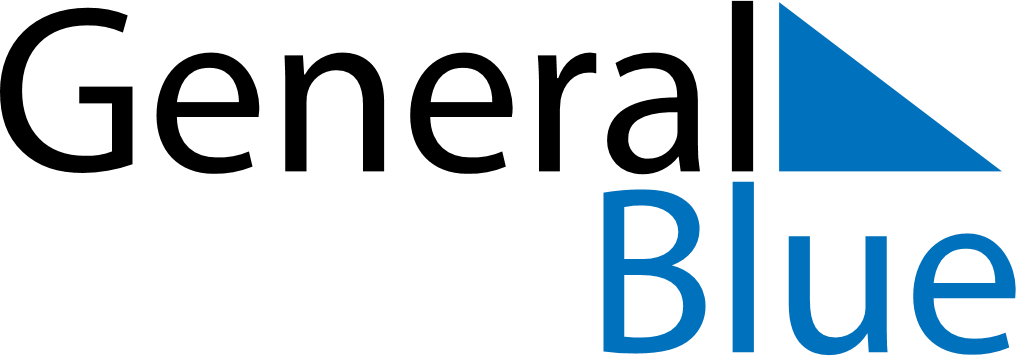 December 2021December 2021December 2021IcelandIcelandSUNMONTUEWEDTHUFRISAT12345678910111213141516171819202122232425St Þorlákur’s DayChristmas EveChristmas Day262728293031Boxing DayNew Year’s Eve